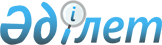 Об утверждении критериев оценки степени риска в области использования атомной энергии
					
			Утративший силу
			
			
		
					Совместный приказ и.о. Министра энергетики и минеральных ресурсов Республики Казахстан от 15 февраля 2010 года № 33 и Министра экономики и бюджетного планирования Республики Казахстан от 19 февраля 2010 года № 81. Зарегистрирован в Министерстве юстиции Республики Казахстан 20 февраля 2010 года № 6080. Утратил силу совместным приказом и.о. Министра индустрии и новых технологий Республики Казахстан от 15 сентября 2011 года № 322 и и.о. Министра экономического развития и торговли Республики Казахстан от 16 сентября 2011 года № 303

      Сноска. Утратил силу совместным приказом и.о. Министра индустрии и новых технологий РК от 15.09.2011 № 322 и и.о. Министра экономического развития и торговли РК от 16.09.2011 № 303 (вводится в действие по истечении десяти календарных дней после дня его первого официального опубликования).      В соответствии с пунктом 2 статьи 38 Закона Республики Казахстан от 31 января 2006 года "О частном предпринимательстве" ПРИКАЗЫВАЕМ:



      1. Утвердить прилагаемые критерии оценки степени риска в области использования атомной энергии.



      2. Комитету по атомной энергетике Министерства энергетики и минеральных ресурсов Республики Казахстан (Жантикин Т.М.):



      1) обеспечить государственную регистрацию настоящего приказа в Министерстве юстиции Республики Казахстан;



      2) после государственной регистрации настоящего приказа обеспечить его официальное опубликование;



      3) обеспечить размещение настоящего приказа на интернет-ресурсе Министерства энергетики и минеральных ресурсов Республики Казахстан.



      3. Контроль за исполнением настоящего приказа возложить на вице-Министра энергетики и минеральных ресурсов Республики Казахстан Магауова А.М.



      4. Настоящий приказ вступает в силу со дня государственной регистрации в Министерстве юстиции Республики Казахстан.



      5. Настоящий приказ вводится в действие по истечении десяти календарных дней после дня его первого официального опубликования.      Министр экономики и            И.о. Министра энергетики и

      бюджетного планирования        минеральных ресурсов

      Республики Казахстан           Республики Казахстан

      ________________ Б. Султанов   __________________ Д. Турганов

Утверждены          

совместным приказом     

Министра экономики и    

бюджетного планирования   

Республики Казахстан    

от 19 февраля 2010 года № 81

И.о. Министра энергетики и 

минеральных ресурсов    

Республики Казахстан    

от 15 февраля 2010 года № 33 

Критерии оценки степени риска

в области использования атомной энергии

      1. Настоящие Критерии оценки степени риска в области использования атомной энергии (далее - Критерии) разработаны в соответствии с законами Республики Казахстан от 14 апреля 1997 года "Об использовании атомной энергии" и от 31 января 2006 года "О частном предпринимательстве" с целью отнесения организаций, занимающихся деятельностью по использованию атомной энергии (далее - субъекты в области использования атомной энергии), по степеням риска.



      2. В Критериях используется следующее основное понятие:



      риск - вероятность причинения вреда в результате деятельности субъекта в области использования атомной энергии жизни или здоровью человека, окружающей среде, имущественным интересам государства с учетом степени тяжести его последствий.



      3. Оценка степени риска в области использования атомной энергии основывается на следующих критериях:



      категория объекта по потенциальной опасности (радиационной и ядерной);



      уровень опасности используемых источников ионизирующего излучения;



      уровень радиационной опасности работ, осуществляемых в области использования атомной энергии.



      4. Субъекты в области использования атомной энергии, в зависимости от степени риска, распределяются на группы высокого, среднего либо незначительного риска.



      5. К группе высокого риска относятся субъекты в области использования атомной энергии, эксплуатирующие ядерные установки (реакторные установки, предприятия по производству таблеток из двуокиси урана для ядерного топлива энергетических реакторов), осуществляющие транспортировку и долговременное хранение отработавшего ядерного топлива.



      6. К группе среднего риска относятся субъекты в области использования атомной энергии:



      использующие радиоизотопные источники ионизирующего излучения для лучевой терапии;



      использующие радиоизотопные источники ионизирующего излучения для проведения дефектоскопии;



      осуществляющие производство радиоизотопных источников ионизирующего излучения;



      использующие мощные изотопные гамма-установки для научно-производственной деятельности;



      использующие радиоизотопные источники ионизирующего излучения для проведения геофизических исследований в скважинах;



      использующие в своей деятельности промышленные радиоизотопные приборы; медицинские изотопные радиофармпрепараты;



      осуществляющие транспортировку радиоизотопных источников ионизирующего излучения;



      использующие установки, генерирующие ионизирующее излучение (ускорители заряженных частиц);



      осуществляющие долговременное хранение (захоронение) радиоактивных отходов;



      осуществляющие техническое обслуживание, монтаж, зарядку, перезарядку, ремонт оборудования, содержащего радиоизотопные источники ионизирующего излучения.



      7. К группе незначительного риска относятся субъекты в области использования атомной энергии:



      использующие рентгеновское оборудование для проведения дефектоскопии;



      использующие рентгенотелевизионное досмотровое оборудование;



      осуществляющие производство рентгеновского оборудования;



      осуществляющие техническое обслуживание, монтаж, демонтаж, ремонт рентгеновского оборудования;



      осуществляющие деятельность в уранодобывающей промышленности;



      осуществляющие деятельность, связанную с радиационной реабилитацией и рекультивацией территорий;



      осуществляющие сбор и сортировку низкорадиоактивных отходов, транспортировку радиоактивных веществ и радиоактивных отходов с низкой активностью;



      использующие аналитическое оборудование с источниками ионизирующего излучения (хроматографы, рентгенофлюоресцентные анализаторы, спектрометры);



      осуществляющие деятельность по предоставлению услуг в области использования атомной энергии;



      осуществляющие производство транспортных контейнеров, упаковочных комплектов для радиоактивных материалов и радиоактивных отходов;



      осуществляющие деятельность на территориях бывших испытательных ядерных полигонов и других территориях, загрязненных в результате проведенных ядерных взрывов;



      осуществляющие деятельность по физической защите ядерных установок и ядерных материалов;



      организации, осуществляющие реализацию источников ионизирующего излучения;



      осуществляющие деятельность по специальной подготовке специалистов и персонала для деятельности, связанной с использованием атомной энергии.



      8. Периодичность проведения плановых проверок для субъектов в области использования атомной энергии высокой степени риска - один раз в год, средней степени риска - один раз в три года, незначительной степени риска - один раз в пять лет.
					© 2012. РГП на ПХВ «Институт законодательства и правовой информации Республики Казахстан» Министерства юстиции Республики Казахстан
				